SEESCQ – Unités Générale, Resto et Sécurité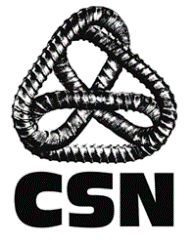 CONVOCATION ASSEMBLÉE GÉNÉRALE SPÉCIALE______________________________________________________________________________________Vous êtes convoqués à une assemblée générale spéciale importante où vous aurez à vous prononcer sur l’adoption d’une banque de 6 jours de grève applicable au moment jugé opportun. Notre employeur ne nous prend pas au sérieux, nous devons maintenant être solidaires et démontrer notre volonté d’améliorer nos conditions de travail.Assemblée générale spéciale – Vote de grèveDates et heures : 29 mai 2018  –  9h30 – 13h00 – 19h3031 mai 2018  – 10h30 – 15h00 – 20h30Lieu : Plaza Antique (6086 Sherbrooke Est)Ordre du jourMot de bienvenuePrésentation des invité-esLecture et adoption de l’ordre du jourRapport de négociationRapport de mobilisation Fond de défense professionnellePrésentation du FDPAdoption des règlements de grèveVote de grèveLevée de l’assembléeVotre présence est importante!